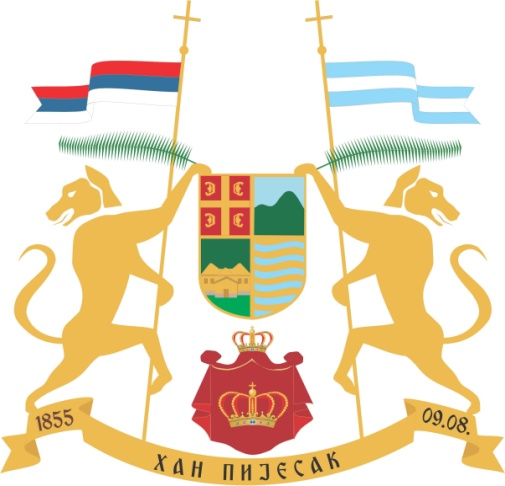            На основу члана 31. став 1. тачка з)  Закона о буџетском систему Републике Српске („Службени гласник РС“ број 121/12, 52/14, 103/15 и 15/16), члана 39. Закона о локалној самоуправи („Службени гласник РС“ број 97/16 и 36/19) и члана 37. Статута општине Хан Пијесак („Службени гласник општине Хан Пијесак“ број 10/17), Скупштина Oпштине Хан Пијесак, на сједници одржаној дана 13.12.2019. године, донијела је О  Д  Л  У  К  У о усвајању Буџета Oпштине Хан Пијесак за 2020. годинуI                                                Усваја се Буџет Oпштине Хан Пијесак за 2020. годину у износу од 3.500.000 КМ. II        Саставни дио ове Одлуке је Буџет општине Хан Пијесак за 2020. годину.III        Ова Oдлука ступа на снагу осмог дана од дана објављивања  у „Службеном гласнику општине Хан Пијесак“.Број: 01-022-106/19Дана: 13.12.2019.		Предсједник Скупштине		     Михаела Томовић, с.р.__________________________________На основу члана 33. став (2)  Закона о буџетском систему Републике Српске („Службени гласник Републике Српске“ број 121/12, 52/14, 103/15 и 15/16), члана 39. Закона о локалној самоуправи (“Службени гласник РС”, број 97/16 и 36/19)  и члана 37. Статута општине Хан Пијесак (“Службени гласник општине Хан Пијесак“,  број 10/17), Скупштина општине Хан Пијесак, на сједници одржаној дана  13.12.2019. год., донијела    јеОДЛУКУо извршењу Буџета општине Хан Пијесак за 2020. годинуЧлан 1.(1) Овом Одлуком прописује се начин извршења буџета општине Хан Пијесак за 2020. годину (у даљем тексту:  Буџет). (2) Ова Одлука ће се проводити у складу са Законом о буџетском систему Републике Српске, Законом о задуживању, дугу и Страна 2											Број 45гаранцијама Републике Српске, Законом о трезору,  Одлуком о усвајању Буџета општине Хан Пијесак за 2020. годину  и другим законима и прописима којима се уређују ове области.(3) Ова Oдлука се примјењује на све  буџетске кориснике и примаоце грантова који се у цјелости или дјелимично финансирају из буџета општине Хан Пијесак.Члан 2.(1) Буџетом се утврђује висина буџетских расхода и издатака за нефинансијску имовину увећаних за износ негативног нето финансирања.(2) Буџет се састоји од сљедећих дијелова: Општи дио; Буџетски приходи и примици за нефинансијску имовину; Буџетски расходи и издаци за нефинансијску имовину; Рачун финансирања; Буџетски издаци по корисницима (организациона класификација); Функционално класификовани буџетски расходи и нето набавка нефинансијске имовине.(3)Укупни издаци буџетских корисника, укључујући и издатке за отплату дуга, распоређују се по буџетским корисницима у складу са Одлуком о усвајању Буџета општине Хан Пијесак за 2020. годину.(4) Укупна буџетска потрошња мора бити уравнотежена са укупним буџетским средствима.Члан 3.(1)Буџетска средства у једној фискалној години чине буџетски приходи и примици за нефинансијску имовину, примици од финансијске имовине и задужења текуће фискалне године, неутрошена намјенска средства буџетских грантова и трансфера из ранијих периода и суфицит распоређен одлуком надлежног органа (Фонд 01). (2)Приходе од донација (грантова), који нису планирани у оквиру Фонда 01, буџетски корисници могу користити у износу од 100% (фонд 03- Фонд грантова).(3)Приходи  (трансфери)  од приватизације и сукцесије користе се у складу са прописима из ове области (фонд 04- Фонд средстава приватизације и сукцесије).(4)Приходи од финансирања посебних пројеката користе се за реализацију пројекта у складу са програмима финансијске подршке (фонд 05- Фонд за посебне пројекте).Члан 4.Буџетски издаци су:а) текући расходи и трансфери између и унутар јединица власти,б) издаци за нефинансијску имовину ив) издаци за финансијску имовину, отплату дугова и остали издаци.Члан 5.Одјељење за привреду, финансије и друштвене дјелатности (у даљем тексту: Одјељење) управља и контролише прилив и одлив новчаних средстава према усвојеном Буџету. Члан 6.Корисници буџетских срeдстава дужни су средства утврђена у Буџету користити у складу са приоритетима, руководећи се начелима рационалности и штедње.Члан 7. (1) Буџетски корисници властите приходе у цјелости усмјеравају у корист Буџета Општине.  (2) Корисници буџетских средстава могу стварати обавезе и користити средства само за одобрене намјене и до планираног износа по оперативним плановима,  а у складу са расположивим средствима. Члан 8.(1) Одјељење сачињава кварталне финансијске планове буџетске потрошње у складу са процјеном остварења прилива буџетских средстава. (2) Одјељење обавјештава буџетске кориснике о висини буџетских средстава која им се стављају на располагање кварталним финансијским планом, најкасније 10 дана прије почетка квартала.Страна 3											Број 45(3) Изузетно од става (2) овог члана, квартални финансијски план за први квартал фискалне године доставља се до 15. јануара текуће године. (4) Уколико се укаже потреба за сезонским коришћењем средстава, буџетски корисници из става  (2) овог члана дужни су да траже измјену достављеног кварталног финансијског плана, и то најкасније три дана прије почетка квартала.(5) Укупан збир свих оперативних (кварталних)  финансијских планова за извршење Буџета сваког буџетског корисника може бити мањи или једнак износу усвојеног годишњег Буџета за сваког буџетског корисника. Члан 9.(1) Буџетски корисници  обухваћени трезорским начином пословања, дужни су подносити извјештаје Одјељењу,  у складу са Правилником о финансијском извјештавању буџетских корисника  („Службени гласник Републике Српске“, број 15/17), у прописаним роковима и на прописаним обрасцима. (2) Остали буџетски корисници- корисници средстава буџетске резерве и корисници грантова дужни су поднијети  годишњи извјештај о утрошку средстава најкасније до истека рока за подношење годишњих финансијских извјештаја.  Извјештај мора садржавати све податке, неопходне за потпуну информацију о утрошеним средствима.                (3) Буџетском кориснику  који не достави извјештај у року, неће бити дозначена средства до достављања истог. Члан 10.(1) Одјељење врши пренос средстава за измирење обавеза по основу издатака буџета из члана  4. ове Одлуке, искључиво на основу образаца прописаних за трезорско пословање буџетских корисника, које сачињава и за које је одговоран буџетски корисник.(2) Буџетски корисници су одговорни за формалну,  рачунску и суштинску исправност књиговодствених исправа. (3) Подаци унесени у обрасце за трезорско пословање буџетских корисника морају бити сачињени на основу вјеродостојних књиговодствених исправа, прописаних Законом о рачуноводству и ревизији Републике Српске. (4) Исправама из става 3. овог члана сматрају се:а) обрачунске листе плата и накнада,б) предрачуни и уговори,в) рачуни за набавку материјала, робе, услуга и средстава,г) одлуке и рјешења надлежних органа из којих проистичу финансијске обавезе ид) остале књиговодствене исправе.(5) На основу књиговодствених исправа из става (4)  овог члана буџетски корисници, у складу са Упутством о форми, садржају и начину попуњавања образаца за трезорско пословање буџетских корисника („Службени гласник Републике Српске“, број 10/17) попуњавају обрасце за трезорско пословање буџетског корисника и достављају их Одјељењу. (6) Одјељење врши протокол и контролу примљених образаца и након тога врши хронолошко,  систематско и књиговодствено евидентирање у систему трезорског пословања,  односно у Систему управљања финансијским информацијама (СУФИ). Члан 11.(1) Контролу намјенског коришћења и утрошка буџетских средстава,  као и поступања корисника буџетских средстава у складу са овом Одлуком и Законом о буџетском систему Републике Српске,  вршиће Одјељење. (2) За реализацију планираних властитих прихода (наплату потраживања),  намјенско трошење средстава,  тачност и вјеродостојност књиговодствених исправа,  одговарају потрошачке јединице буџетски корисници. (3) Буџетски корисници су одговорни за рачуноводство и интерну контролу.  Дужни су да успостављају и одржавају систем управљања и рачуноводствене контроле над одобреним буџетима, одобреним Страна 4											Број 45финансијским плановима и оперативним (кварталним)  буџетима,  буџетским средствима и буџетским издацима. Члан 12.(1) Начелник општине може на приједлог Одјељења или руководиоца нижег буџетског корисника, средства распоређена буџетом прераспоређивати у оквиру буџетског корисника.(2)Уколико се не може извршити прерасподјела у складу са ставом (1) овог члана, Начелник може, на приједлог Одјељења, средства распоређена Буџетом прераспоређивати између буџетских корисника до 5% укупно усвојених средстава буџетских корисника којима се средства умањују.(3) Начелник може, на приједлог Одјељења, средства распоређена Буџетом, која нису утрошена до 31. јануара наредне године, прераспоређивати унутар буџетског корисника или између буџетских корисника до 5% усвојених средстава од укупно усвојених средстава буџетских корисника којима се средства умањују.Члан 13.(1) Прерасподјела буџетских средстава у оквиру буџетског корисника  између  расхода  и издатака за нефинансијску имовину, финансијску имовину, отплату дугова и осталих расхода  врши се   на основу одлуке Начелника општине. (2) Изузетно од става 1. овог члана не може се вршити:а) прерасподјела средстава  на расходе за лична примања иб) прерасподјела буџетских средстава са финансирања пројеката за које је већ потписан уговор.(3) Начелник општине има обавезу да у оквиру извјештаја о извршењу Буџета извјештава Скупштину општине о извршеним прерасподјелама средстава.Члан 14.(1) Одјељење једном мјесечно врши унос оперативног буџета у систем трезора.(2) Изузетно од става 1. oвог члана, Одјељење може на захтјев буџетског корисника, више пута у току једног мјесеца вршити унос оперативног буџета.(3) Мјесечни финансијски планови потрошње сачињавају се на основу расположивих средстава.Члан 15.Обавезе по основу издатака буџета према корисницима (потрошачким јединицама) ће се извршавати по оперативним плановима истих, према сљедећим приоритетима: 1.  обавезе по основу отплате кредита у износима који су доспјели на плаћање, 2.  обавезе за порезе и доприносе на нето плате и остала лична примања, 3.  обавезе за нето плате и остала лична примања, 4.  обавезе за социјалну заштиту,  5.  поврат јавних прихода на основу аката надлежних органа,6.  обавезе према добављачима за робу, материјал у услуге, 7.  обавезе према добављачима за инвестиције и инвестиционо одржавање, 8.  дознаке за грантове и остале обавезе. Члан 16.(1) Исплата плата и осталих личних примања буџетских корисника врши се преносом средстава са рачуна трезора општине на рачуне запослених у одговарајућим банкама или другим овлашћеним организацијама за платни промет.(2) Буџетски корисници дужни су да прописани образац за трезорско пословање  за лична примања доставе на унос Одјељењу до 10. у мјесецу за претходни мјесец.Члан 17.(1) Кориштење средстава по планираним властитим изворним приходима  сљедећих потрошачких јединица: - ЈУ Центар за омладину и спорт „Поглед“-  ЈУ Народна библиотека „Бранко Чучак“ може се вршити у висини стварног остварења тих прихода, у складу са усвојеним Буџетом. Страна 5											Број 45(2)  Посебни приходи- накнаде по разним основама, наплаћени по посебним законима, усмјеравају се и троше у складу са одобреним Буџетом.Члан 18.Буџетски корисници дужни су да се у поступку јавне набавке имовине, робе, услуга и материјала придржавају одредби Закона о јавним набавкама БиХ.Члан 19.За извршење буџета Начелник општине  је одговоран  Скупштини општине. Члан 20.(1) Износ средстава буџетске резерве утврђује се у висини од  9.000,00 КМ.(2) Распоред средстава буџетске резерве врши Начелник општине у складу са  Законом о буџетском систему Републике Српске. (3) Начелник општине у оквиру извјештаја о извршењу Буџета  извјештава Скупштину општине о коришћењу средстава буџетске резерве.Члан 21.Уколико у току године дође до повећања или смањења буџетских средстава, односно повећања или смањења буџетских издатака,  уравнотежење буџета се спроводи путем ребаланса буџета,  а по поступку за доношење буџета. Члан 22.Уколико су другим актима прописани новчани издаци из Буџета који се разликују од планираних износа по овој Одлуци или по Одлуци о усвајању буџета општине Хан Пијесак за 2020. годину, примјењују се одредбе и планирани износи утврђени овом Одлуком и Одлуком о усвајању Буџета општине Хан Пијесак за 2020. годину.Члан 23.Ова Одлука ступа на снагу  осмог дана од дана објављивања  у „Службеном гласнику општине Хан Пијесак“. Број: 01-022-107/19Дана: 13.12.2019.		Предсједник Скупштине		     Михаела Томовић, с.р.__________________________________На основу чл. 39. Закона о локалној самоуправи («Сл. гласник РС», бр. 97/16 и 36/19) и чл. 37. Статута  општине Хан Пијесак, („Службени гласник општине Хан Пијесак“ бр. 10/17),  Скупштина  општине Хан Пијесак, на сједници одржаној дана 13.12.2019. године, донијела је  О Д Л У К Уо давању ЛЕД екрана на кориштење  и управљање Јавној установи Центар за омладину и спорт „Поглед“ Хан ПијесакI     	  Општина Хан Пијесак даје Јавној установи Центар за омладину и спорт „Поглед“ Хан Пијесак на кориштење и управљање Лед екран, димензија 3м х 2м, постављен на парковској површини, на раскршћу улица Српске Војске, Александра Карађорђевића и 9. Јануара.II	ЛЕД екран из тачке 1.  ове Одлуке даје се на кориштење и управљање без накнаде, на неодређено вријеме. III	Трошкове одржавања ЛЕД екрана и друге трошкове у вези са кориштењем и управљањем сносиће ЈУ Центар за омладину и спорт „Поглед“ Хан Пијесак. IV	 ЛЕД екран ће се користити за пружање услуга оглашавања и рекламирања, а ЈУ Центар за омладину и спорт „Поглед“ ће Страна 6											Број 45тражити сагласност Општине Хан Пијесак на цјеновник услуга.V	На основу ове одлуке закључиће се посебан уговор између Општине Хан Пијесак и ЈУ Центар за омладину и спорт „Поглед“  Хан Пијесак, којим ће се детаљније уредити права и обавезе уговарача.VI	Овлашћује се Начелник општине Хан Пијесак да, на основу ове Одлуке, са ЈУ Центар за омладину и спорт „Поглед“  Хан Пијесак закључи уговор о давању ЛЕД екрана на кориштење и управљање.VIIОва одлука ступа на снагу осмог дана од дана објавања у „Службеном гласнику општине Хан Пијесак“. Број: 01-022-108/19Дана: 13.12.2019.		Предсједник Скупштине		     Михаела Томовић, с.р.__________________________________На основу чл. 39. Закона о локалној самоуправи («Сл. гласник РС», бр. 97/16 и 36/19) и чл. 37. Статута  општине Хан Пијесак, („Службени гласник општине Хан Пијесак“ бр. 10/17),  Скупштина  општине Хан Пијесак, на сједници одржаној дана 13.12.2019. године, донијела је  О Д Л У К Уо давању Дворане „Косово и Метохија“ на кориштење  и управљање Јавној установи Центар за омладину и спорт „Поглед“ Хан ПијесакI     	  Општина Хан Пијесак даје Јавној установи Центар за омладину и спорт „Поглед“ Хан Пијесак на кориштење и управљање Дворану „Косово и Метохија“, изграђену на парцели означеној као к.п. 429 к.о. Хан Пијесак.II	Дворана „Косово и Метохија“ даје се на кориштење и управљање без накнаде, на неодређено вријеме.III	Трошкове одржавања Дворане из тачке I   ове Одлуке и друге трошкове у вези са кориштењем и управљањем сносиће ЈУ Центар за омладину и спорт „Поглед“ Хан Пијесак. IV	Дворана ће се користити у сврхе за које је намјењена, а ЈУ Центар за омладину и спорт „Поглед“ ће тражити сагласност Општине Хан Пијесак на цјеновник услуга.V	ЈУ Центар за омладину и спорт „Поглед“ Хан Пијесак, нема право да без сагласности Општине Хан Пијесак врши адаптације на Дворани.VIНа основу ове одлуке закључиће се посебан уговор између Општине Хан Пијесак и ЈУ Центар за омладину и спорт „Поглед“  Хан Пијесак, којим ће се детаљније уредити права и обавезе уговарача.VII	Овлашћује се Начелник општине Хан Пијесак да, на основу ове Одлуке, са ЈУ Центар за омладину и спорт „Поглед“  Хан Пијесак закључи уговор о давању Дворане на кориштење и управљање.VIIIОва одлука ступа на снагу осмог дана од дана објавања у „Службеном гласнику општине Хан Пијесак“. Број: 01-022-109/19Дана: 13.12.2019.		Предсједник СкупштинеСтрана 7											Број 45		     Михаела Томовић, с.р.__________________________________На основу члана 39. Закона о локалној самоуправи („Сл. гласник РС“, бр. 97/16), члана 37. Статута општине Хан Пијесак („Сл. гласник општине Хан-Пијесак“ бр. 10/17), и Програма рада Скупштине општине за 2019.годину, Скупштина општине Хан Пијесак, на сједници одржаној дана 13.12.2019.године, донијела је П Л А Н чишћења локалних и сеоских путева у зимском  периоду 2019/2020 годинa на подручју општине Хан ПијесакI	Овим планом утврђују се правци и приоритети чишћења снијега на подручју општине Хан Пијесак у периоду 2019/2020. годинa.II	У вријеме снијежних падавина и снијега на путу приоритети за чешћење су следећи путни правци:-путни правац према Дому здравља,-путни правац према Аутобуској станици,-путни правац према резервоарима (извориштима) за воду, којим се снабдијева становништво општине Хан Пијесак,-путни правци за превоз ђака (Мркаљи-Џимрије, Кусаче-Стара пруга Радуловића-Боровине, Плане, Трешњевац,  Крш, Чађавица-Видовићи, Мироња),-насеља, тротоари и улице у ужем дијелу града: Српске војске, Александра Карађорђевића, Жељезничка, 9. Јануар, Солунских добровољаца, Светосавска, Цара Душана, Аћима Бабића, Друге романијске бригаде, Заштитног пука, Вука Караџића, Букова Глава, Викенд насеље и Јапага.III	У другој фази чишћења су следећи путни правци на подручју општине Хан Пијесак:-Букова глава-Мироња, село Крам, Мркаљи-Љути Бријег-Тукови-Рубежи-Стрмница-Ћетковац-Пушоње-Цвијетићи-Говедарице-Брестоваче-Симићи -Стоборани-Гођење-Брложник-Поджепље (укључен и крак од школе до куће Хасановић Нијаза) -Плане.- Пјеновац-Подкозловача-Равањско-Невачка-Штрбовина-Горње Бабине-Јапашке баре-Стогуље-Трешњевац-Наранчићи-Шупићи-Мало Поље-Радуловићи-Нерићи-Селина Буква-Станишићи-Берковина-Драгићи.-Краљево поље-Караула-крак Вуковићи-Шупића гробље-Кикићи.-Пјеновац-Речице-Жеравице до гробља.IV	У трећој фази чишћења су остали путни правци-некатегорисани путеви на подручју мјесних заједница који се чисте у договору са предсједницима мјесних заједница.V	Путни правац Крам-Мркаљи-Мекоте-Хан Пијесак који се налази на магистралном путу Хан Пијесак-Соколац одржава и чисти АД Романијапутеви-Соколац.Путни правац Поглед-Чађавица-Краљево поље-Богаз-Хан Пијесак који се налази на магистралном путу Хан Пијесак-Власеница одржава и чисти АД Зворникпутеви- Зворник.	Регионални пут Хан Пијесак-Јапага-Трешњевац-Берковина-Пјеновац и регионални пут Хан Пијесак-Љесковац-Кусаче-Плане-Гођење чисти и одржава АД Романијапутеви – Соколац.VI	Уколико из било којих разлога путни правци на магистралним путевима и регионални путеви наведени у тачки  V  овог Плана не буду правовремено очишћени од сњежних падавина, општина Хан Пијесак ће Страна 8											Број 45у договору са АД Романијапутевима и АД Зворникпутевима ангажовати извођача који ће извршити чишћење снијега и успоставити путну комуникацију, а извршене радове на основу уговора и припадајућих релација фактурисати АД Романијапутевима или АД Зворникпутевима.VII	Контролу чишћења и потписивање налога о извршеним радовима чишћења локалних и сеоских путева од снијега вршиће комисија у саставу: Максимовић Нинослав, предсједник, Радуловић Младен  и Влачић Саво, чланови комисије, на основу чега ће се вршити плаћање извођачу радова (даваоцу услуга) по уговореним цијенама.VIIIНачелник општине је именовао Штаб за контролу чишћења снијега.            Штаб сачињавају:  Гашевић Зора, шеф штаба, Голијан Јанко замјеник, Боровчанин Миодраг,  Максимовић Ивана и Влачић Саво чланови штаба.	У свом раду Штаб ће сарађивати са мјесним заједницама, Полицијском станицом Хан Пијесак и даваоцима услуга који врше чишћење путева од снијега.IX	Овај План ће бити објављен у „Службеном гласнику општине Хан Пијесак“, на огласној табли општине и мјесних заједница.Број: 01-022-110/19Дана: 13.12.2019.		Предсједник Скупштине		     Михаела Томовић, с.р.__________________________________На основу чл. 37. Статута општине Хан Пијесак (Службени гласник општине Хан Пијеак бр. 10/17) и чл. 91.  Пословника Скупштине општине Хан Пијесак (Службени гласник општине Хан Пијесак бр.13/17), Скупштина општине Хан Пијесак, на сједници одржаној дана13.12.2019.гoдине,  донијела јеП Р О Г Р А М    Р А Д А СКУПШТИНЕ ОПШТИНЕ ХАН ПИЈЕСАК ЗА 2020. ГОДИНУ	 Програм рада Скупштине општине Хан Пијесак за 2020. годину садржи:            -Послове и задатке скупштине општине који проистичу из устава, закона, статута општине, утврђене политике и економског развоја општине, као и друге послове и задатке у рјешавању питања од интереса грађана,            -Рокове за разматрање појединих послова и задатака,            -Носиоце послова.             Скупштина општине ће разматрати и сва друга питања за која се укаже потреба и интерес. Због тога ће рад Скупштине бити отворен за нове иницијативе и предлоге, тако да овај програм неће бити препрека да сви конструктивни предлози дођу до изражаја и нађу своје мјесто у укупној активности Скупштине општине  Хан Пијесак за 2020. годину.	Послови и задаци предвиђени овим програмом разматраће се по периодима, и то:	Јануар-Март   1.Одлука о утврђивању пореске стопе за опорезивање непокретности наподручју  општине Хан Пијесак за 2020. годину.(Доноси се до 31. јануара за текућу годину).Обрађивач: Одјељење за привреду, финансије и друштвене дјелатности.Предлагач:  Начелник општине.2.Одлука о висини вриједности непокретности по зонама на подручју општине Хан Пијесак.(Доноси се до 31. јануара за   текућу годину).Страна 9										          Број 45Обрађивач:Одјељење за привреду,финансије и друштвене дјелатности.Предлагач:Начелник општине.3. Информација о пријављеним непокретностима са пореским рачунима ии наплаћеним порезима на подручју општине Хан Пијесак.Обрађивач: Пореска управа Хан Пијесак.4.Одлука о утврђивању просјечне коначне грађевинске цијене 1м2 стамбеноги пословног простора на подручју општине Хан Пијесак.Обрађивач: Одјељење за привреду, финансије и друштвене дјелатности.Предлагач: Начелник општине5. Програм заједничке комуналне потрошње за 2020.годину. Обрађивач: Одјељење за привреду, финансије и друштвене дјелатности и             ЈКП „Краљева Гора“ д.о.о. Хан Пијесак. Предлагач:  Начелник општине. 6. Сагласност на Годишњи програм рада и финансијски план за 2020. годину  јавних установа, чији је основач Скупштина општине Хан Пијесак, и то:ЈЗУ Дом здравља, ЈУ Центар за културу  и  спорт „Поглед“, ЈУ Ветеринарска   амбуланта  и ЈЗУ Апотека Хан Пијесак.    Управни одбор јавних установа доноси Програм рада и финансијски план,   а сагласност на исти даје скупштина општине као оснивач. Обрађивач: Директори наведених установа.   7. Годишњи извјештаји о пословању и годишњи обрачуни за 2019. годину  јавних установа чији је оснивач Скупштина општине Хан Пијесак, и то:   ЈЗУ Дом здравља, ЈУ Центар за културу и спорт „Поглед“, ЈУ Ветеринарска амбуланта и ЈЗУ Апотека Хан Пијесак. Управни одбор јавних установа разматра и усваја Извјештај о пословању и годишњи  обрачун и одлуку о усвајању  доставља оснивачу. Обрађивач: Директори наведених установа. 8. Извјештај о раду у органима ЈКП „Краљева Гора“ доо Хан-Пијесак  за 2019. годину.Обрађивач: Начелник општине.  9. Информација о  водоснабдијевању на подручју општине Хан Пијесак. Обрађивач: Директор ЈКП „Краљева Гора“ Хан Пијесак.10. Информација о раду Правобранилаштва, Сједиште замјеника Власеница, за период од  01.01.-31.12.2019. годинеОбрађивач: Правобранилаштво РС, СЗ Власеница.11. Информација о раду Завода за запошљавање РС-Биро Хан-Пијесак за  2019. годину.Обрађивач: Руководилац Бироа у Хан Пијеску.12. План утрошка средстава од накнада за воде за 2020. годину  Обрађивач:Одјељењза привреду,финансије и друштвене дјелатности у сарадњи са ЈКП „Краљева Гора“д.о.о. Хан ПијесакПредлагач:Начелник општине.13. План утрошка средстава за финанасирање посебних мјера заштите од пожара за 2020.          годину. Обрађивач: Одјељење за привреду,финансије и друштвене дјелатности у сарадњи са ТВЈ.Предлагач: Начелник општине.  14. Извјештај о раду Адвоката о судским споровима за Општину Хан Пијесак, за 2019. годину.  Обрађивач: Адвокат.15. Извјештај Правобранилаштва РС, СЗ Источно Сарајево, о судским споровима на дан 31.12.2019. године.Страна 10										          Број 45  Обрађивач: Правобранилаштво РС, СЗ Источно Сарајево.  16. Извјештај о раду Скупштине општине Хан Пијесак за 2019. годинуОбрађивач: Секретар Скупштине.17. План рада Општинске управе Општине Хан Пијесак за 2020. године Обрађивач: Начелник општине.   Април-Јун1. Извјештај о извршењу буџета општине Хан Пијесак за 2019. годину. Обрађивач: Одјељење за привреду, финансије и друштвене дјелатности.  2. Извјештај о раду Начелника општине  и Општинске управе општине Хан Пијесак  за период   01.01.-31.12.2019. године  Обрађивач: Начелник општине.3. Информација о стању привреде на подручју општине Хан Пијесак за 2019.г. Обрађивач: Одјељење за привреду,финансије и друштвене дјелатности.   4. Информација о стању у области пољопиривреде на подручју општине Хан Пијесак,  Обрађивач: Одјељење за привреду, финансије и друштвене дјелатности.   5. Извјештај о раду  Основне организације Црвеног крста за 2019. годину,  Обрађивач: Секретар ЦК. 6. Извјештај о раду Борачке организације општине Хан Пијесак за 2019. годину  Обрађивач: Секретар Борачке организације.  7. Информација о упису у Централни регистар предузетника са подручја општине Хан Пијесак.  Обрађивач: Одјељење за привреду, финансије и друштвене дјелатности.  8. Информација о стању и проблемима у области социјалног старања и   збрињавања   социјално угрожених лица на подручју општине Хан Пијесак.   Обрађивач: Одјељење за привреду, финансије и друштвене дјелатности. 9. Информација о стању јавног реда и мира,  безбједности грађана и имовине на  подручју дјеловања Полицијске станице   Хан Пијесак. Обрађивач: Полицијска станица Хан Пијесак.  10. Информација о упису ученика у школску 2020/2021. годину са освртом на материјални положај основне школе.  Обрађивач: Директор  Основне школе «Милан Илић Чича Шумадијски» .  11. Извјештај о утрошку средстава од накнаде за воде у 2019. години.   Обрађивач: Одјељење за привреду, финансије и друштвене  дјелатности.12. Извјештај о утрошку средстава за финансирање посебних мјера заштите од пожара у 2019. години.  Обрађивач: Одјељење за привреду, финансије и друштвене  дјелатности13. Извјештај о реализацији плана утрошка средстава од накнаде од продаје ШДС за 2019. годину.  Обрађивач: Одјељење за привреду, финансије и друштвене  дјелатности14. Извјештај о раду општинских инспекција за период од 01.07.-31.12.2019. године   Обрађивач: Одсјек за инспекцијске послове.15. Програм мјера за спрјечавање, сузбијање, елиминацију и ерадикацију заразних болести на подручју општине Хан Пијесак за 2020. годину. Обрађивач: Одсјек за инспекцијске пословеСтрана 11											Број 4516. Програм мјера систематске превентивне дезинсекције и дератизације на подручју општине Хан Пијесак. Обрађивач: Одсјек за инспекцијске послове.17. Годишњи план систематске превентивне дезинсекције и дератизације на подручју општине Хан Пијесак .  Обрађивач: Одсјек за инспекцијске послове   18. Извјештај о остварењу годишњег плана имплементације Стратегије локалног развоја општине Хан Пијесак за 2019. годину.Обрађивач: Одјељење за привреду, финансије и друштвене  дјелатности.          Јули – Септембар   1. Извјештај о остварењу буџета општине за период јануар-јун 2019. године, Обрађивач: Одјељење за привреду, финансије и друштвене  дјелатности.  2. Извјештај о раду комуналне полиције   Обрађивач:  Комунална полиција. 4. Извјештај о стању противпожарне заштите на подручју општине. Обрађивач: Старјешина  ватрогасне јединице. 5. Извјештај о статусним питањима породица погинулих бораца, ратних војних инвалида и бораца.  Обрађивач: Одјељење за општу управу. 6. Информација о стању у области здравствене заштите животиња на подручју општине   Хан Пијесак.  Обрађивач: Директор Ветеринарске амбуланте Хан Пијесак.7. Додјела признања Општине Хан Пијесак            Обрађивач: Комисија за награде и признања.9. План управљања отпадом на територији општине Хан Пијесак.  Обрађивач: Одјељење за привреду, финансије и друштвене дјелатности ЈКП „Краљева Гора“ д.о.о. Хан Пијесак. 10. Одлука о отпаду општине Хан Пијесак.  Обрађивач: Одјељење за привреду, финансије и друштвене дјелатности ЈКП „Краљева Гора“ д.о.о. Хан Пијесак. 11. Ревидовани финансијски извјештај пословања ЈКП „Краљева Гора“  д.о.о. Хан Пијесак. Обрађивач: ЈКП „Краљева Гора“ д.о.о. Хан Пијесак.            Октобар – Децембар 1.Одлука о усвајању буџета општине за 2021. годину. Обрађивач: Одјељење за привреду, финансије и друштвене дјелатности.  Предлагач:  Начелник општине.2.Одлука о извршењу буџета општине за 2021.године. Обрађивач: Одјељење за привреду, финансије и друштвене дјелатности. Предлагач:  Начелник општине. 3. Програм утрошка средстава од продаје  шумских дрвних сортимената за 2021. г.  (доноси се уз сагласност ресорног министарства). Обрађивач: Одјељење за привреду, финансије и друштвене  дјелатности. Предлагач:  Начелник општине.  4. План инвестиција Општине Хан Пијесак за 2021. годину.  Обрађивач: Одјељење за привреду, финансије и друштвене  дјелатности. Предлагач:  Начелник општине.   5.План чишћења локалних и сеоских путева у зимском периоду на подручју  општине   Хан Пијесак ( урбаном и ван урбаном подручју ).Страна 12										            Број 45 Обрађивач: Одјељење за привреду, финансије и друштвене дјелатности Предлагач:  Начелник општине.   6. Годишњи план газовања приватним шумама за 2021. годину.Обрађивач:  ШГ „Височник“ Хан Пијесак. 7. Програм рада Скупштине општине Хан Пијесак за 2021. годину.Обрађивач: Секретар скупштине.  Предлагач:  Предсједник скупштине.          Усвајање Извода из записника са претходне сједнице је обавезна тачка дневног реда сваке редовне сједнице скупштине општине.	Одборничка питања и одговори се уврштавају у дневни ред сваке сједнице скупштине општине.	У складу са законским и статутарним овлаштењима Скупштина општине Хан Пијесак ће на својим сједницама вршити изборе и именовање и рјешавати друга питања везана за остваривање кадровске политике.                Када обрађивачи и предлагачи материјала буду обавјештени од стране секретара скупштине да ће се одређени материјал скупштина разматрати на првом наредном засједању, они су дужни у року од 10 дана од дана обавјештавања тај материјал израдити и у писаној форми доставити секретару скупштине, ради припремања сједнице.	Уколико носиоци стручне обраде или предлагачи материјала за поједине сједнице не доставе одговарајуће материјале у року из претходног става дужни су доставити писмену информацију о разлозима због којих одређени материјали за одговарајућу сједницу не могу бити благовремено достављени.	О спровођењу овог програма стараће се предсједник скупштине општине који је овлаштен да у оправданим случајевима може промијенити рокове за претресање појединих питања.	Скупштинска радна тијела могу доносити сопствене програме рада који морају бити усклађени са овим програмом.	Овај програм ће се објавити у „Службеном гласнику општине Хан Пијесак“.Број: 01-022-111/19Дана: 13.12.2019.		Предсједник Скупштине		     Михаела Томовић, с.р.__________________________________На основу члана  41. Закона о буџетском систему („Службени гласник РС“ број 121/12, 52/14, 103/15 и 15/16), члана 59. Статута општине Хан Пијесак („Службени гласник општине Хан Пијесак“ број 10/17) и члана 13.  Одлуке о извршењу буџета општине Хан Пијесак за 2019. годину („Службени гласник општине Хан Пијесак“ број 29/18 , 35/19 и 42/19), а на основу Захтјева за реалокацију средстава ЈУ Центар за омладину и спорт „Поглед“ Хан Пијесак број 91/19 од 14.11.2019.  године Начелник општине доносиО Д Л У К Уо одобравању реалокације (прерасподјеле) средстава у Буџету општине Хан Пијесак Члан 1.Одобрава се реалокација средстава у Буџету општине Хан Пијесак за  2019. годину у износу од  176,00 КМ. Члан 2.Реалокација средстава из члана 1. ове Одлуке извршиће се  у оквиру ПЈ 00410500- Центар за омладину и спорт „Поглед“ Хан Пијесак на сљедећи начин:- са буџетске позиције 412943- расходи по основу организовања  манифестација средства  се  реалоцирају на буџетску  Страна 13									Број 45позицију  412770- расходи за компјутерске услуге.Члан 3.За реализацију ове Одлуке задужује се Одјељење за привреду, финансије и друштвене дјелатности.Члан 4.Ова Одлука ступа на снагу даном доношења, а објавиће се у „Службеном гласнику Општине Хан Пијесак“.О б р а з л о ж е њ еНаведена реалокација се врши због накнаде за кориштење софтвера пословног система и услуге одржавања за 2019. годину која није планирана буџетом,  због чега је одлучено као у диспозитиву ове Одлуке.Број: 02-400-99/19Дана: 18.11.2019.			Начелник општине			Владо Остојић, с.р.__________________________________На основу члана  41. Закона о буџетском систему („Службени гласник РС“ број 121/12, 52/14, 103/15 и 15/16), члана 59. Статута општине Хан Пијесак („Службени гласник општине Хан Пијесак“ број 10/17) и члана 13.   Одлуке о извршењу буџета општине Хан Пијесак за 2019. годину („Службени гласник општине Хан Пијесак“ број 29/18 , 35/19 и 42/19), Начелник општине доносиО Д Л У К Уо одобравању реалокације (прерасподјеле) средстава у Буџету општине Хан Пијесак Члан 1.Одобрава се реалокација средстава у Буџету општине Хан Пијесак за  2019. годину у износу од  1.983,00 КМ. Члан 2.Реалокација средстава из члана 1. ове Одлуке извршиће се у оквиру ПЈ 00410130- Општинска управа на сљедећи начин:  -  са буџетске позиције  511300- издаци за набавку опреме спортска сала (Соколски дом) средства се реалоцирају на буџетску  позицију 511200- реконструкција објекта спортске сале (Соколски дом). Члан 3.За реализацију ове Одлуке задужује се Одјељење за привреду, финансије и друштвене дјелатности.Члан 4.Ова Одлука ступа на снагу даном доношења, а објавиће се у „Службеном гласнику Општине Хан Пијесак“.О б р а з л о ж е њ еНаведена реалокација се врши ради трошкова електро енергетске сагласности за Соколски дом (2.300,00 KM, на позицији расположиво 317,00 KM),  због чега је одлучено као у диспозитиву ове  Одлуке.Број: 02-400-100/19Дана: 14.11.2019.			Начелник општине			Владо Остојић, с.р.__________________________________На основу члана  41. Закона о буџетском систему („Службени гласник РС“ број 121/12, 52/14, 103/15 и 15/16), члана 59. Статута општине Хан Пијесак („Службени гласник општине Хан Пијесак“ број 10/17) и члана 13.  Одлуке о извршењу буџета општине Хан Пијесак за 2019. годину („Службени гласник општине Хан Пијесак“ број 29/18 , 35/19 и 42/19), а на основу Захтјева за реалокацију средстава ЈУ Народна библиотека „Бранко Чучак“ Хан Пијесак број 02-259/19 од 15.11.2019.  године Начелник општине доносиО Д Л У К УСтрана 14										         Број 45о одобравању реалокације (прерасподјеле) средстава у Буџету општине Хан Пијесак Члан 1.Одобрава се реалокација средстава у Буџету општине Хан Пијесак за  2019. годину у износу од  1.190,00 КМ. Члан 2.Реалокација средстава из члана 1. ове Одлуке извршиће се  у оквиру ПЈ 00818020- Народна библиотека „Бранко Чучак“ Хан Пијесак на сљедећи начин:- са буџетске позиције 412610- расходи по основу путовања  средства  у износу од  440,00 КМ   реалоцирају се на: 411260- расходи по основу дневница за службена путовања у износу од 40,00 КМ 511300- издаци за набавку опреме у износу од 400,00 КМ и-са буџетске позиције 412900- остали непоменути расходи средства у износу од 750,00 КМ реалоцирају се на буџетску позицију 511300- издаци за набавку опреме.Члан 3.За реализацију ове Одлуке задужује се Одјељење за привреду, финансије и друштвене дјелатности.Члан 4.Ова Одлука ступа на снагу даном доношења, а објавиће се у „Службеном гласнику Општине Хан Пијесак“.О б р а з л о ж е њ еНаведена реалокација се врши због недовољно планираних средстава на позицији  411260, а  на 511300- набавка опреме  реалокација се врши због набавке рачунара за одјељење набавке и опреме, каталогизација библиотечке грађе,  због чега је одлучено као у диспозитиву ове Одлуке.Број: 02-400-101/19Дана: 19.11.2019.Начелник општине			Владо Остојић, с.р.__________________________________На основу члана  41. Закона о буџетском систему („Службени гласник РС“ број 121/12, 52/14, 103/15 и 15/16), члана 59. Статута општине Хан Пијесак („Службени гласник општине Хан Пијесак“ број 10/17) и члана 13.  Одлуке о извршењу буџета општине Хан Пијесак за 2019. годину („Службени гласник општине Хан Пијесак“ број 29/18 , 35/19 и 42/19), а на основу Захтјева за реалокацију средстава ЈУ Центар за омладину и спорт „Поглед“ Хан Пијесак број 92/19 од 15.11.2019.  године Начелник општине доносиО Д Л У К Уо одобравању реалокације (прерасподјеле) средстава у Буџету општине Хан Пијесак Члан 1.Одобрава се реалокација средстава у Буџету општине Хан Пијесак за  2019. годину у износу од  10,00 КМ. Члан 2.Реалокација средстава из члана 1. ове Одлуке извршиће се  у оквиру ПЈ 00410500- Центар за омладину и спорт „Поглед“ Хан Пијесак на сљедећи начин:- са буџетске позиције 412943- расходи по основу организовања  манифестација средства  се  реалоцирају на буџетску  позицију  412530- расходи за текуће одржавање опреме.Члан 3.За реализацију ове Одлуке задужује се Одјељење за привреду, финансије и друштвене дјелатности.Члан 4.Ова Одлука ступа на снагу даном доношења, а објавиће се у „Службеном гласнику Општине Хан Пијесак“.Страна 15								Број 45О б р а з л о ж е њ еНаведена реалокација се врши због недовољно планираних средтава на позицији 412530,  због чега је одлучено као у диспозитиву ове Одлуке.Број: 02-400-102/19Дана: 19.11.2019.			Начелник општине			Владо Остојић, с.р.__________________________________На основу члана  41. Закона о буџетском систему („Службени гласник РС“ број 121/12, 52/14, 103/15 и 15/16), члана 59. Статута општине Хан Пијесак („Службени гласник општине Хан Пијесак“ број 10/17) и члана 13.   Одлуке о извршењу буџета општине Хан Пијесак за 2019. годину („Службени гласник општине Хан Пијесак“ број 29/18 , 35/19 и 42/19), Начелник општине доносиО Д Л У К Уо одобравању реалокације (прерасподјеле) средстава у Буџету општине Хан Пијесак Члан 1.Одобрава се реалокација средстава у Буџету општине Хан Пијесак за  2019. годину у износу од  244,00 КМ. Члан 2.Реалокација средстава из члана 1. ове Одлуке извршиће се у оквиру ПЈ 00410130- Општинска управа на сљедећи начин:  -  са буџетске позиције  411221- расходи за топли оброк средства се реалоцирају на буџетску  позицију 411410- расходи за новчане помоћи запосленим. Члан 3.За реализацију ове Одлуке задужује се Одјељење за привреду, финансије и друштвене дјелатности.Члан 4.Ова Одлука ступа на снагу даном доношења, а објавиће се у „Службеном гласнику Општине Хан Пијесак“.О б р а з л о ж е њ еНаведена реалокација се врши ради недовољно планираних средстава на позији 411410,  због чега је одлучено као у диспозитиву ове  Одлуке.Број: 02-400-103/19Дана: 19.11.2019.			Начелник општине			Владо Остојић, с.р.__________________________________На основу члана  41. Закона о буџетском систему („Службени гласник РС“ број 121/12, 52/14, 103/15 и 15/16), члана 59. Статута општине Хан Пијесак („Службени гласник општине Хан Пијесак“ број 10/17) и члана 13.   Одлуке о извршењу буџета општине Хан Пијесак за 2019. годину („Службени гласник општине Хан Пијесак“ број 29/18 , 35/19 и 42/19), Начелник општине доносиО Д Л У К Уо одобравању реалокације (прерасподјеле) средстава у Буџету општине Хан Пијесак Члан 1.Одобрава се реалокација средстава у Буџету општине Хан Пијесак за  2019. годину у износу од  4.525,00 КМ. Члан 2.Реалокација средстава из члана 1. ове Одлуке извршиће се у оквиру ПЈ 00410130- Општинска управа на сљедећи начин:  -  са буџетске позиције  511100-  изградња  туристичке инфраструктуре- планинарски дом  средства у износу од 2.641,00 КМ  реалоцирају на буџетску  позицију 511100- изградња туристичке инфраструктуре- продавница сувенира и домаћих производа Страна 16 									Број 45(за свјетлећу рекламу на објекту и за извођење радова на прикључењу објекта на водоводну и канализациону мрежу), а на позицију 511300- набавка опреме- рекламни пано (код продавнице сувенира и домаћих производа)  средства се реалоцирају у износу од  1.884,00 КМ.Члан 3.За реализацију ове Одлуке задужује се Одјељење за привреду, финансије и друштвене дјелатности.Члан 4.Ова Одлука ступа на снагу даном доношења, а објавиће се у „Службеном гласнику Општине Хан Пијесак“.О б р а з л о ж е њ еНаведена реалокација се врши ради недовољно планираних средстава на позицији 511100- изградња туристичке инфраструктуре- продавница сувенира и домаћих производа и ради средстава потребних за стављање у функцију рекламног паноа поред  продавнице сувенира и домаћих производа, због чега је одлучено као у диспозитиву ове  Одлуке.Број: 02-400-106/19Дана: 27.11.2019.			Начелник општине			Владо Остојић, с.р.__________________________________На основу члана  41. Закона о буџетском систему („Службени гласник РС“ број 121/12, 52/14, 103/15 и 15/16), члана 59. Статута општине Хан Пијесак („Службени гласник општине Хан Пијесак“ број 10/17) и члана 13.   Одлуке о извршењу буџета општине Хан Пијесак за 2019. годину („Службени гласник општине Хан Пијесак“ број 29/18 , 35/19 и 42/19), Начелник општине доносиО Д Л У К Уо одобравању реалокације (прерасподјеле) средстава у Буџету општине Хан Пијесак Члан 1.Одобрава се реалокација средстава у Буџету општине Хан Пијесак за  2019. годину у износу од  1.771,00 КМ. Члан 2.Реалокација средстава из члана 1. ове Одлуке извршиће се на сљедећи начин :1. У оквиру ПЈ 00410130- Општинска управа  -  са буџетске позиције  411221- расходи за топли оброк средства у износу од 1.734,00 КМ  реалоцирају се на буџетску  позицију 411410- расходи за новчане помоћи запосленим,2.Са ПЈ 00410130- Општинска управа са буџетске позиције 412530- расходи за текуће одржавање опреме средства у износу од  37,00 КМ реалоцирају се на ПЈ 00410190- Остала буџетска потрошња  на буџетску  позицију 621341- издаци за отплату главнице зајмова примљених од банака.Члан 3.За реализацију ове Одлуке задужује се Одјељење за привреду, финансије и друштвене дјелатности.Члан 4.Ова Одлука ступа на снагу даном доношења, а објавиће се у „Службеном гласнику Општине Хан Пијесак“.О б р а з л о ж е њ еНаведена реалокација се врши ради недовољно планираних средстава на позицији 411410 и позицији 621341,  због чега је одлучено као у диспозитиву ове  Одлуке.Број: 02-400-109/19Дана: 02.12.2019.			Начелник општине			Владо Остојић, с.р.__________________________________Страна 17											Број 45На основу члана  41. Закона о буџетском систему („Службени гласник РС“ број 121/12, 52/14, 103/15 и 15/16), члана 59. Статута општине Хан Пијесак („Службени гласник општине Хан Пијесак“ број 10/17) и члана 13.  Одлуке о извршењу буџета општине Хан Пијесак за 2019. годину („Службени гласник општине Хан Пијесак“ број 29/18 , 35/19 и 42/19), а на основу Захтјева за реалокацију средстава ЈУ Народна библиотека „Бранко Чучак“ Хан Пијесак број 02-343/19 од 05.12.2019.  године Начелник општине доносиО Д Л У К Уо одобравању реалокације (прерасподјеле) средстава у Буџету општине Хан Пијесак Члан 1.Одобрава се реалокација средстава у Буџету општине Хан Пијесак за  2019. годину у износу од  817,00 КМ. Члан 2.Реалокација средстава из члана 1. ове Одлуке извршиће се  у оквиру ПЈ 00818020- Народна библиотека „Бранко Чучак“ Хан Пијесак на сљедећи начин:- са буџетске позиције 412433- расходи за материјал за културне активности  средства  у износу од  804,00 КМ и са буџетске позиције 412700- расходи за стручне услуге  у износу од 13,00 КМ реалоцирају се на буџетску позицију 412500- расходи за текуће одржавање. Члан 3.За реализацију ове Одлуке задужује се Одјељење за привреду, финансије и друштвене дјелатности.Члан 4.Ова Одлука ступа на снагу даном доношења, а објавиће се у „Службеном гласнику Општине Хан Пијесак“.О б р а з л о ж е њ еНаведена реалокација се врши због недовољно планираних средстава на позицији  412500,  због чега је одлучено као у диспозитиву ове Одлуке.Број: 02-400-110/19Дана: 06.12.2019.			Начелник општине			Владо Остојић, с.р.__________________________________На основу члана  41. Закона о буџетском систему („Службени гласник РС“ број 121/12, 52/14, 103/15 и 15/16), члана 59. Статута општине Хан Пијесак („Службени гласник општине Хан Пијесак“ број 10/17) и члана 13.   Одлуке о извршењу буџета општине Хан Пијесак за 2019. годину („Службени гласник општине Хан Пијесак“ број 29/18 , 35/19 и 42/19), Начелник општине доносиО Д Л У К Уо одобравању реалокације (прерасподјеле) средстава у Буџету општине Хан Пијесак Члан 1.Одобрава се реалокација средстава у Буџету општине Хан Пијесак за  2019. годину у износу од  56,00 КМ. Члан 2.Реалокација средстава из члана 1. ове Одлуке извршиће се на сљедећи начин:-са ПЈ 00410130- Општинска управа са буџетске позиције 412530- расходи за текуће одржавање опреме средства се реалоцирају на ПЈ 00410190- Остала буџетска потрошња и то на буџетску позицију 419100- расходи по судским рјешењима у износу од  50,00 КМ и  на буџетску  позицију 413341- расходи по основу камата на зајмове примљене од банака у износу од 6,00 КМ.Члан 3.Страна 18								Број 45За реализацију ове Одлуке задужује се Одјељење за привреду, финансије и друштвене дјелатности.Члан 4.Ова Одлука ступа на снагу даном доношења, а објавиће се у „Службеном гласнику Општине Хан Пијесак“.О б р а з л о ж е њ еНаведена реалокација се врши ради недовољно планираних средстава на позицији 419100 и позицији 413341,  због чега је одлучено као у диспозитиву ове  Одлуке.Број: 02-400-111/19Дана: 06.12.2019.			Начелник општине			Владо Остојић, с.р.__________________________________На основу члана  41. Закона о буџетском систему („Службени гласник РС“ број 121/12, 52/14, 103/15 и 15/16), члана 59. Статута општине Хан Пијесак („Службени гласник општине Хан Пијесак“ број 10/17) и члана 13.   Одлуке о извршењу буџета општине Хан Пијесак за 2019. годину („Службени гласник општине Хан Пијесак“ број 29/18 , 35/19 и 42/19), Начелник општине доносиО Д Л У К Уо одобравању реалокације (прерасподјеле) средстава у Буџету општине Хан Пијесак Члан 1.Одобрава се реалокација средстава у Буџету општине Хан Пијесак за  2019. годину у износу од  500,00 КМ. Члан 2.Реалокација средстава из члана 1. ове Одлуке извршиће се на сљедећи начин:- Са  ПЈ 00410110- Скупштина општине са буџетске позиције  412935- расходи за бруто накнаде скупштинским одборницима  средства се реалоцирају на ПЈ 00410130- Општинска управа на буџетску  позицију 487211- трансфери ентитету- донаторско вече „С љубављу храбрим срцима“.Члан 3.За реализацију ове Одлуке задужује се Одјељење за привреду, финансије и друштвене дјелатности.Члан 4.Ова Одлука ступа на снагу даном доношења, а објавиће се у „Службеном гласнику Општине Хан Пијесак“.О б р а з л о ж е њ еНаведена реалокација се врши ради уплате 500,00 КМ донације Општине Хан Пијесак  за донаторско вече „С љубављу храбрим срцима“ за изградњу дневних центара за дјецу са посебним потребама у Требињу и Бања Луци,  због чега је одлучено као у диспозитиву ове  Одлуке.Број: 02-400-112/19Дана: 11.12.2019.			Начелник општине			Владо Остојић, с.р.__________________________________На основу члана  41. Закона о буџетском систему („Службени гласник РС“ број 121/12, 52/14, 103/15 и 15/16), члана 59. Статута општине Хан Пијесак („Службени гласник општине Хан Пијесак“ број 10/17) и члана 13.   Одлуке о извршењу буџета општине Хан Пијесак за 2019. годину („Службени гласник општине Хан Пијесак“ број 29/18 , 35/19 и 42/19), на основу захтјева за финансијску помоћ Одбојкашког клуба Хан Пијесак, број 88/19 од 11.12.2019.,  Начелник општине доносиО Д Л У К Уо одобравању реалокације (прерасподјеле) средстава у Буџету општине Хан Пијесак Страна 19											Број 45Члан 1.Одобрава се реалокација средстава у Буџету општине Хан Пијесак за  2019. годину у износу од  2.046,00 КМ. Члан 2.Реалокација средстава из члана 1. ове Одлуке извршиће се на сљедећи начин:- Са  ПЈ 00410110- Скупштина општине са буџетске позиције  412935- расходи за бруто накнаде скупштинским одборницима  средства се реалоцирају на ПЈ 00410130- Општинска управа на буџетску  позицију 415213-1- спортски клубови.Члан 3.За реализацију ове Одлуке задужује се Одјељење за привреду, финансије и друштвене дјелатности.Члан 4.Ова Одлука ступа на снагу даном доношења, а објавиће се у „Службеном гласнику Општине Хан Пијесак“.О б р а з л о ж е њ еНаведена реалокација се врши ради трошкова одласка Одбојкашког клуба  Хан Пијесак на  Јубиларни турнир  који ће се одржати у Новом Саду од 27.-29.12.2019. године,  због чега је одлучено као у диспозитиву ове  Одлуке.Број: 02-400-114/19Дана: 13.12.2019.			Начелник општине			Владо Остојић, с.р.__________________________________На основу члана  41. Закона о буџетском систему („Службени гласник РС“ број 121/12, 52/14, 103/15 и 15/16), члана 59. Статута општине Хан Пијесак („Службени гласник општине Хан Пијесак“ број 10/17) и члана 13.   Одлуке о извршењу буџета општине Хан Пијесак за 2019. годину („Службени гласник општине Хан Пијесак“ број 29/18 , 35/19 и 42/19), на основу захтјева за уплату финансијских средстава ЈУ Основна школа „Милан Илић Чича Шумадијски“ Хан Пијесак, број 01-640/19 од 11.12.2019., Начелник општине доносиО Д Л У К Уо одобравању реалокације (прерасподјеле) средстава у Буџету општине Хан Пијесак Члан 1.Одобрава се реалокација средстава у Буџету општине Хан Пијесак за  2019. годину у износу од  5.830,00 КМ. Члан 2.Реалокација средстава из члана 1. ове Одлуке извршиће се у оквиру ПЈ 00410130- Општинска управа на сљедећи начин:- Са буџетске позиције  412214- расходи по основу утрошка угља  средства се реалоцирају  на буџетску  позицију 415217-2-  Основна школа.Члан 3.За реализацију ове Одлуке задужује се Одјељење за привреду, финансије и друштвене дјелатности.Члан 4.Ова Одлука ступа на снагу даном доношења, а објавиће се у „Службеном гласнику Општине Хан Пијесак“.О б р а з л о ж е њ еНаведена реалокација се врши ради плаћања рачуна Основне школе за неопходну поправку инсталација радијаторског гријања у школској згради,  због чега је одлучено као у диспозитиву ове  Одлуке.Број: 02-400-115/19Дана: 13.12.2019.			Начелник општине			Владо Остојић, с.р.__________________________________С А Д Р Ж А Ј Страна 20											Број 45АКТА СКУПШТИНЕ ОПШТИНЕОдлука о усвајању Буџета општине Хан Пијесак за 2020. годину..............................1Одлука о извршењу Буџета општине Хан Пијесак за 2020. годину.................................1Одлука о давању ЛЕД екрана на кориштење и управљање Јавној установи Центар за омладину и спорт „Поглед“ Хан Пијесак.....5Одлука о давању Дворане „Косово и Метохија“ на кориштење и управљање Јавној установи Центар за омладину и спорт „Поглед“ Хан Пијесак..................................6План чишћења локалних и сеоских путева у зимском периоду 2019/2020 године на подручју општине Хан Пијесак......................7Програм рада Скупштине општине Хан Пијесак за 2020. годину...................................8АКТА НАЧЕЛНИКА ОПШТИНЕОдлука о одобравању реалокације (прерасподјеле) средстава у Буџету општине Хан Пијесак....................................................12Одлука о одобравању реалокације (прерасподјеле) средстава у Буџету општине Хан Пијесак....................................................13Одлука о одобравању реалокације (прерасподјеле) средстава у Буџету општине Хан Пијесак....................................................13Одлука о одобравању реалокације (прерасподјеле) средстава у Буџету општине Хан Пијесак....................................................14Одлука о одобравању реалокације (прерасподјеле) средстава у Буџету општине Хан Пијесак....................................................15Одлука о одобравању реалокације (прерасподјеле) средстава у Буџету општине Хан Пијесак....................................................15Одлука о одобравању реалокације (прерасподјеле) средстава у Буџету општине Хан Пијесак....................................................16Одлука о одобравању реалокације (прерасподјеле) средстава у Буџету општине Хан Пијесак....................................................17Одлука о одобравању реалокације (прерасподјеле) средстава у Буџету општине Хан Пијесак....................................................17Одлука о одобравању реалокације (прерасподјеле) средстава у Буџету општине Хан Пијесак....................................................18Одлука о одобравању реалокације (прерасподјеле) средстава у Буџету општине Хан Пијесак....................................................18Одлука о одобравању реалокације (прерасподјеле) средстава у Буџету општине Хан Пијесак...................................................19Општина Хан Пијесак Александра Карађорђевића бр. 4Тел: 057 557 108Факс: 057 557 28516. ДЕЦЕМБАР  2019. годинеБРОЈ 45